Link to the thesaurus:    http://www.thesaurus.com/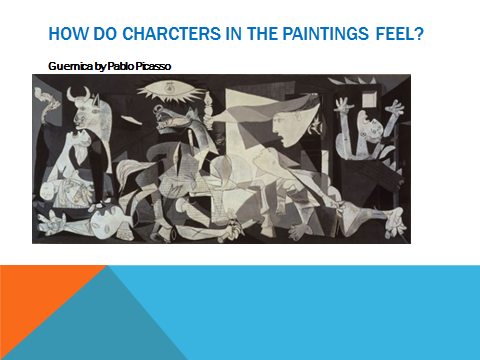 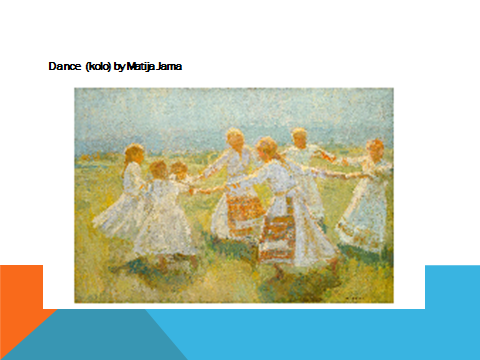 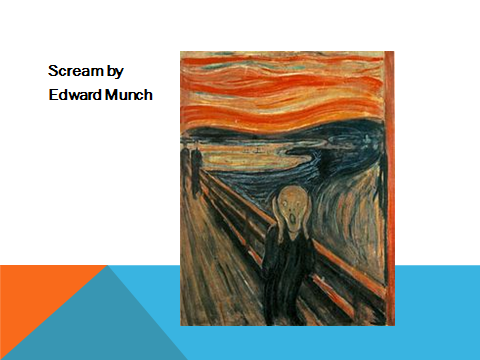 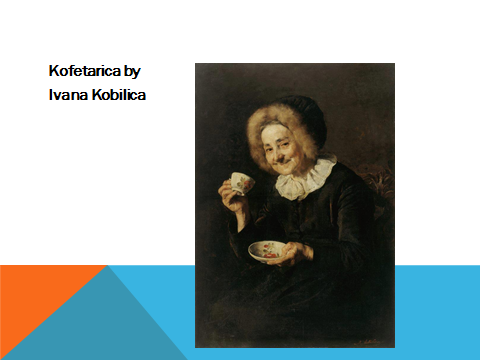 POEMWhen I'm depressed I cry,When I'm happy I smile,When I'm tired I just fall asleep.When I'm anxsious I clean,When I'm afraid I grit my teeth,When I'm serene, I drink some coffee.Find emotions.Which one is not an emotion?What is it? – feelingFind the verbs.Change the verbs. What do you do when you are happy, nervous…Change the emotions – Read your poem.